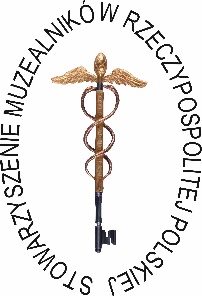     II Seminarium  Stowarzyszenia Muzealników RP Bezpieczeństwo zbiorów muzealnych
6-7 czerwca 2024 r.     Muzeum Narodowe w WarszawieRada NaukowaPan prof. dr hab. Waldemar Deluga, Uniwersytet w OstrawiePani dr hab. Iwona Sobkowiak-Tabaka, prof. UAM, Uniwersytet im. Adama
 								 MickiewiczaPan prof. dr hab. Jan Święch, Uniwersytet Jagielloński
Pani Agnieszka Murawska, Prezes Stowarzyszenia Muzealników RP


            Sekretarz Seminarium  

 	Pan Piotr Pasuła, tel.: 606 687 717, mail:  piotrprasula67@gmail.comZapraszamy do uczestnictwa w wydarzeniu. Propozycje referatów oraz 

          komunikatów prosimy przesłać na formularzu zgłoszeniowym na adres mailowy:

          stowarzyszenie.muzealnikow.rp@wp.pl 
Termin zgłoszeń: 20 04 2024 r. Informacja o akceptacji wystąpienia: do 30 04 2024 r. Termin nadsyłania artykułów: 05 06 2024 r.